АНАЛИЗаварийности на территории Топчихинского района за 12 месяцев 2019г.в сравнении с этим же периодом 2018 годаНачальник  ОГИБДД МО МВД России «Топчихинский»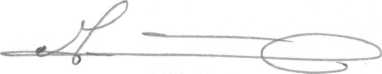 майор  полиции                                                                                                     А.И. Кобзев№п/пНаименование201820191.Совершено ДТП всего20-7-2620-11-362.В том числе в н/с4-3-51-0-13.С детьми 3-0-32-1-14.Тяжесть последствий ДТП22%23,4%5.Автомототранспорт5.1Личным местным транспортом7-3-89-1-145.2Гос. местным транспортом0-0-00-0-05.3Личным иногородним транспортом13-4-189-2-125.4Гос. иногородним транспортом0-0-02-8-106.Место совершения ДТП6.1Трасса А-32213-4-1812-10-256.2 с. Топчиха0-0-02-0-26.3Села  района2-0-33-0-36.4А\дороги  района5-3-53-1-67.Совершено ДТП по времени7.1с  9.00 до 12.003-2-25-1-107.2с 12.00 до 15.004-0-61-0-17.3с 15.00 до 18.006-3-52-0-27.4с 18.00 до 21.003-0-76-2-87.5с 21.00 до 24.003-2-52-0-27.6с 24.00 до 03.000-0-01-0-17.7с 03.00 до 06.000-0-00-0-07.8с 06.00 до 09.001-0-13-8-128.Совершено ДТП по дням недели8.1Понедельник2-0-23-0-58.2Вторник2-1-23-0-48.3Среда5-2-53-0-38.4Четверг4-0-52-0-38.5Пятница4-1-82-2-78.6Суббота1-3-15-9-118.7Воскресенье2-0-32-0-39.Совершено ДТП по видам9.1Столкновение8-6-138-9-229.2Опрокидывание 8-0-93-0-49.3Наезд на пешехода1-0-16-2-7 (3 постр в последствии наезда на стоящее ТС)9.4Наезд на гужевую повозку0-0-00-0-09.5Наезд на стоящее средство1-0-10-0-09.6Падение пассажира0-0-01-0-19.7Наезд на велосипедиста1-1-10-0-09.8Наезд на препятствие0-0-0 1-0-1 9.9Ж/д переезд0-0-00-0-09.10Иной 1-0-11-0-110.Причина совершения ДТП10.1Выезд на полосу встречного движения5-5-83-9-1310.2Не соответствие скорости конкр. условиям4-0-41-0-210.3Не правильный выбор дистанции1-1-41-0-110.4Несоблюдение очередности проезда 2-1-24-0-710.5иное8-0-8(наезд на пешех., наруш. распол. ТС на проезж. части)11-2-13(6-наезд на пеш; 3 постр. с послед. наезд. На стоящее ТС; 5 наруш. расп. ТС на проезж. част)